A/B Study 3 - Correlation pilot - QSFStart of Block: consentQID368  QID1 Consent for Participation in a Research Study
  
 Study Title: Scenario study
  
 Principal Investigator: Berkeley Dietvorst
  
 IRB Study Number: IRB17-0568
  
 DESCRIPTION: We are researchers at the University of Chicago conducting a research study about decision making. In this survey, you will be asked to read a scenario and make a judgment or decision related to the scenario. Participation should take about 8-10 minutes.
  
 RISKS and BENEFITS: The risks to your participation in this online study are those associated with basic computer tasks, including boredom, fatigue, mild stress, or breach of confidentiality. The only benefit to you is the learning experience from participating in a research study.  The benefit to society is the contribution to scientific knowledge. 
  
 COMPENSATION: You will be paid $1.25 for completing the study.  
 PLEASE NOTE: This study contains a number of checks to make sure that participants are finishing the tasks honestly and completely.  As long as you read the instructions and complete the tasks, your HIT will be approved.  If you fail these checks, your HIT will be rejected.  
 CONFIDENTIALITY: Your Mechanical Turk Worker ID will be used to distribute payment to you but will not be stored with the research data we collect from you.  Please be aware that your MTurk Worker ID can potentially be linked to information about you on your Amazon public profile page, depending on the settings you have for your Amazon profile.  We will not be accessing any personally identifying information about you that you may have put on your Amazon public profile page.
  
 Any reports and presentations about the findings from this study will not include your name or any other information that could identify you. We may share the data we collect in this study with other researchers doing future studies – if we share your data, we will not include information that could identify you.
  
 SUBJECT’S RIGHTS: Your participation is voluntary.  You may stop participating at any time by closing the browser window or the program to withdraw from the study.
 
 For additional questions about this research, you may contact: 
  
 Berkeley Dietvorst
 berkeley.dietvorst@chicagobooth.edu
  
 For questions about your rights as a research participant, you may contact:
      •   The Social & Behavioral Sciences Institutional Review Board, University of Chicago     Phone: (773) 834-7835;  E-mail: sbs-irb@uchicago.edu
      
 Please indicate, in the box below, that you are at least 18 years old, have read and understand this consent form, and you agree to participate in this online research study.I am at least 18 years old, I have read and understand this consent form, and I agree to participate in this online research study.  (3) End of Block: consentStart of Block: checkQID182 Mturk Experience  
   
Please read carefully: Your experiences on Mturk will be important for the following survey. In order to demonstrate that you have read these instructions, please select other and type the word bear as your answer to the question below. If you fail to do so you will not be able to take the survey.
 
 Thank you for your participation.QID200 How often do you participate in Mturk surveys?Never  (1) Less than once a month  (2) 1-3 times a month  (3) Once a week  (4) 2-3 times a week  (5) 4-5 times a week  (6) More than 5 times a week  (7) Other  (8) ________________________________________________QID210 TimingFirst Click  (1)Last Click  (2)Page Submit  (3)Click Count  (4)End of Block: checkStart of Block: Kick outQID180 
Your answer to the previous question indicates that you did not read instructions carefully enough. You will not be able to participate in this survey.End of Block: Kick outStart of Block: introQID281 We are conducting a brief survey on decision-making. You will be asked to read a series of 7 scenarios and respond to two questions about each one. This should take about 8-10 minutes and you will be compensated $1.25.
 
 Thank you!QID282 TimingFirst Click  (1)Last Click  (2)Page Submit  (3)Click Count  (4)[Note – participants judged all scenarios in randomized order. For each scenario, one of two versions of the scenario was selected (the only difference being the order of the treatments in the scenario). The order of the questions was also randomized.] End of Block: introStart of Block: Retirement ArmsQID369 Most people in the U.S. save too little for retirement, causing them financial problems later in life. Company retirement plans are a good way to save, but too few employees choose to enroll in them. The CEO of a company wants to encourage newly hired employees to enroll in the company retirement savings plan. He is choosing between two options: increasing the number of available investment funds from 10 to 15, and highlighting the most popular of the 10 investment funds the company offers.QID384 Most people in the U.S. save too little for retirement, causing them financial problems later in life. Company retirement plans are a good way to save, but too few employees choose to enroll in them. The CEO of a company wants to encourage newly hired employees to enroll in the company retirement savings plan. He is choosing between two options: highlighting the most popular of the 10 investment funds the company offers, and increasing the number of available investment funds from 10 to 15.QID383 
Imagine that the CEO chooses to increase the number of available investment funds from 10 to 15.  
   
How appropriate is the CEO's decision?Very inappropriate (1)  (1) Somewhat inappropriate (2)  (2) Neither inappropriate nor appropriate (3)  (3) Somewhat appropriate (4)  (4) Very appropriate (5)  (5) QID385 
Imagine that the CEO chooses to chooses to highlight the most popular of the 10 investment funds the company offers.  
   
How appropriate is the CEO's decision?Very inappropriate (1)  (1) Somewhat inappropriate (2)  (2) Neither inappropriate nor appropriate (3)  (3) Somewhat appropriate (4)  (4) Very appropriate (5)  (5) QID374 TimingFirst Click  (1)Last Click  (2)Page Submit  (3)Click Count  (4)End of Block: Retirement ArmsStart of Block: Teacher ArmsQID395 Research has shown that increasing teacher happiness and well-being can result in better student outcomes. The superintendent of a school district wants to improve how well his elementary school students do. He is choosing between two options: give the school's teachers a yearly bonus, and give the school's teachers additional vacation days during summer and winter breaks.QID396 Research has shown that increasing teacher happiness and well-being can result in better student outcomes. The superintendent of a school district wants to improve how well his elementary school students do. He is choosing between two options: give the school's teachers additional vacation days during summer and winter breaks, and give the school's teachers a yearly bonus.QID397 
Imagine that the superintendent chooses to give the school's teachers a yearly bonus.  
   
How appropriate is the superintendent's decision?Very inappropriate (1)  (1) Somewhat inappropriate (2)  (2) Neither inappropriate nor appropriate (3)  (3) Somewhat appropriate (4)  (4) Very appropriate (5)  (5) QID398 
Imagine that the superintendent chooses to chooses to give the school's teachers additional vacation days during summer and winter breaks.  
   
How appropriate is the superintendent's decision?Very inappropriate (1)  (1) Somewhat inappropriate (2)  (2) Neither inappropriate nor appropriate (3)  (3) Somewhat appropriate (4)  (4) Very appropriate (5)  (5) QID399 TimingFirst Click  (1)Last Click  (2)Page Submit  (3)Click Count  (4)End of Block: Teacher ArmsStart of Block: Charity ArmsQID400 Last year, a charity received a large number of donations. The director of this charity wants to help people in a low-income country escape extreme poverty. He is choosing between two options: give all adults below a certain income level a sturdy roof for their home, and give all adults below a certain income level one month of training in a trade of their choice.QID401 Last year, a charity received a large number of donations. The director of this charity wants to help people in a low-income country escape extreme poverty. He is choosing between two options: give all adults below a certain income level one month of training in a trade of their choice, and give all adults below a certain income level a sturdy roof for their home.QID402 
Imagine that the director chooses to give all adults below a certain income level a sturdy roof for their home.  
   
How appropriate is the director's decision?Very inappropriate (1)  (1) Somewhat inappropriate (2)  (2) Neither inappropriate nor appropriate (3)  (3) Somewhat appropriate (4)  (4) Very appropriate (5)  (5) QID403 
Imagine that the director chooses to give all adults below a certain income level one month of training in a trade of their choice.  
   
How appropriate is the director's decision?Very inappropriate (1)  (1) Somewhat inappropriate (2)  (2) Neither inappropriate nor appropriate (3)  (3) Somewhat appropriate (4)  (4) Very appropriate (5)  (5) QID404 TimingFirst Click  (1)Last Click  (2)Page Submit  (3)Click Count  (4)End of Block: Charity ArmsStart of Block: Health ArmsQID409 A poor nation with a severe shortage of nurses and doctors is creating a new civil service position: Health Assistant. These Health Assistants will undergo one year of training, then become the first line of healthcare for people living in the most remote regions of the country. The nation’s congress wants to recruit the best people it can to become Health Assistants. It is choosing between two options: have recruitment posters made that emphasize the social benefits of becoming a Health Assistant (such as serving and being a leader in one’s community), and have recruitment posters made that emphasize the career benefits of becoming a Health Assistant (such as opportunities for promotion and professional development).QID410 A poor nation with a severe shortage of nurses and doctors is creating a new civil service position: Health Assistant. These Health Assistants will undergo one year of training, then become the first line of healthcare for people living in the most remote regions of the country. The nation’s congress wants to recruit the best people it can to become Health Assistants. It is choosing between two options: have recruitment posters made that emphasize the career benefits of becoming a Health Assistant (such as opportunities for promotion and professional development), and have recruitment posters made that emphasize the social benefits of becoming a Health Assistant (such as serving and being a leader in one’s community).QID411 
Imagine that the congress chooses to have recruitment posters made that emphasize the social benefits of becoming a Health Assistant (such as serving and being a leader in one’s community).  
   
How appropriate is the congress's decision?Very inappropriate (1)  (1) Somewhat inappropriate (2)  (2) Neither inappropriate nor appropriate (3)  (3) Somewhat appropriate (4)  (4) Very appropriate (5)  (5) QID412 
Imagine that the congress chooses to have recruitment posters made that emphasize the career benefits of becoming a Health Assistant (such as opportunities for promotion and professional development).  
   
How appropriate is the congress's decision?Very inappropriate (1)  (1) Somewhat inappropriate (2)  (2) Neither inappropriate nor appropriate (3)  (3) Somewhat appropriate (4)  (4) Very appropriate (5)  (5) QID413 TimingFirst Click  (1)Last Click  (2)Page Submit  (3)Click Count  (4)End of Block: Health ArmsStart of Block: Unemployment ArmsQID418 The congress of a small country wants to provide support for citizens who are unable to find work, while also encouraging those citizens to find and take on jobs. It is choosing between two options: give all citizens who have been out of work for at least 12 months the equivalent of $1000 per month either for 6 months or until they find a job (whichever comes first), and give all citizens who have been out of work for at least 12 months the equivalent of $500 per month for 6 months (even if they find a job during that time). To be eligible for these payments, unemployed citizens must attend monthly job fairs run by the government.QID419 The congress of a small country wants to provide support for citizens who are unable to find work, while also encouraging those citizens to find and take on jobs. It is choosing between two options: give all citizens who have been out of work for at least 12 months the equivalent of $500 per month for 6 months (even if they find a job during that time), and give all citizens who have been out of work for at least 12 months the equivalent of $1000 per month either for 6 months or until they find a job (whichever comes first). To be eligible for these payments, unemployed citizens must attend monthly job fairs run by the government.QID420 
Imagine that the congress chooses to give all citizens who have been out of work for at least 12 months the equivalent of $1000 per month either for 6 months or until they find a job (whichever comes first).  
   
How appropriate is the congress's decision?Very inappropriate (1)  (1) Somewhat inappropriate (2)  (2) Neither inappropriate nor appropriate (3)  (3) Somewhat appropriate (4)  (4) Very appropriate (5)  (5) QID421 
Imagine that the congress chooses to give all citizens who have been out of work for at least 12 months the equivalent of $500 per month for 6 months (even if they find a job during that time).  
   
How appropriate is the congress's decision?Very inappropriate (1)  (1) Somewhat inappropriate (2)  (2) Neither inappropriate nor appropriate (3)  (3) Somewhat appropriate (4)  (4) Very appropriate (5)  (5) QID422 TimingFirst Click  (1)Last Click  (2)Page Submit  (3)Click Count  (4)End of Block: Unemployment ArmsStart of Block: Gene ArmsQID427 Some genetic mutations lead to health conditions that can make a person sick, or even cause them to die. Many of these health conditions can be prevented or slowed by taking certain steps once a person knows they have a genetic condition, but others cannot. A certain genetic testing company currently only returns "genealogy" results, about customers' family tree and national origins, but the CEO wants to help as many people as he can. He is choosing between two options: offer all of his clients the option to see if they have any genetic risks for health conditions that can be prevented or reduced, and offer all of his clients the option to see if they have any genetic risks for health conditions even if these health conditions cannot be prevented or reduced. Customers will have the option of viewing these results or not viewing them.QID428 Some genetic mutations lead to health conditions that can make a person sick, or even cause them to die. Many of these health conditions can be prevented or slowed by taking certain steps once a person knows they have a genetic condition, but others cannot. A certain genetic testing company currently only returns "genealogy" results, about customers' family tree and national origins, but the CEO wants to help as many people as he can. He is choosing between two options: offer all of his clients the option to see if they have any genetic risks for health conditions even if these health conditions cannot be prevented or reduced, and offer all of his clients the option to see if they have any genetic risks for health conditions that can be prevented or reduced. Customers will have the option of viewing these results or not viewing them.QID429 
Imagine that the CEO chooses to offer all of his clients the option to see if they have any genetic risks for health conditions that can be prevented or reduced.  
   
How appropriate is the CEO's decision?Very inappropriate (1)  (1) Somewhat inappropriate (2)  (2) Neither inappropriate nor appropriate (3)  (3) Somewhat appropriate (4)  (4) Very appropriate (5)  (5) QID430 
Imagine that the CEO chooses to offer all of his clients the option to see if they have any genetic risks for health conditions even if these health conditions cannot be prevented or reduced.  
   
How appropriate is the CEO's decision?Very inappropriate (1)  (1) Somewhat inappropriate (2)  (2) Neither inappropriate nor appropriate (3)  (3) Somewhat appropriate (4)  (4) Very appropriate (5)  (5) QID431 TimingFirst Click  (1)Last Click  (2)Page Submit  (3)Click Count  (4)End of Block: Gene ArmsStart of Block: AV ArmsQID436 Many people like the idea of completely self-driving cars, which are capable of navigating the road without any input from a human driver. These kinds of cars can make people's lives easier and reduce accidents, but some of them prevent people from taking control of their car in the case of emergency. The CEO of a company developing self-driving cars wants people to have as much freedom as possible while on the road, while also remaining safe. He is choosing between two options: give all of the company's cars a lever that allows drivers to switch between self-driving and human-driving modes, and make any use of the brakes, gas pedal, or steering wheel by a human driver automatically override self-driving mode on the company's cars. QID437 Many people like the idea of completely self-driving cars, which are capable of navigating the road without any input from a human driver. These kinds of cars can make people's lives easier and reduce accidents, but some of them prevent people from taking control of their car in the case of emergency. The CEO of a company developing self-driving cars wants people to have as much freedom as possible while on the road, while also remaining safe. He is choosing between two options: make any use of the brakes, gas pedal, or steering wheel by a human driver automatically override self-driving mode on the company's cars, and give all of the company's cars a lever that allows drivers to switch between self-driving and human-driving modes.QID438 
Imagine that the CEO chooses to give all of the company's cars a lever that allows drivers to switch between self-driving and human-driving modes.  
   
How appropriate is the CEO's decision?Very inappropriate (1)  (1) Somewhat inappropriate (2)  (2) Neither inappropriate nor appropriate (3)  (3) Somewhat appropriate (4)  (4) Very appropriate (5)  (5) QID439 
Imagine that the CEO chooses to make any use of the brakes, gas pedal, or steering wheel by a human driver automatically override self-driving mode on the company's cars.  
   
How appropriate is the CEO's decision?Very inappropriate (1)  (1) Somewhat inappropriate (2)  (2) Neither inappropriate nor appropriate (3)  (3) Somewhat appropriate (4)  (4) Very appropriate (5)  (5) QID440 TimingFirst Click  (1)Last Click  (2)Page Submit  (3)Click Count  (4)End of Block: AV ArmsStart of Block: wrap upQID363 Please do not discuss any of the content in this survey with other people (e.g. members of Mturk forums).
 
 Discussing any content from our survey will invalidate our results.


Thank you for your help!


Please advance to complete the survey.QID364 TimingFirst Click  (1)Last Click  (2)Page Submit  (3)Click Count  (4)QID31 What is your age?▼ 18 (1) ... 100 (83)QID32 What is your sex?Male  (1) Female  (2) QID228 What is the highest level of education you have completed?Less than High School  (1) High School / GED  (2) Some College  (3) 2-year College Degree  (4) 4-year College Degree  (5) Masters Degree  (6) Professional Degree (JD, MD)  (7) Doctoral Degree  (8) QID186 
Thank you for participating!
 
 The Secret Key will appear on the next page.
 
 
 Optional: If you have any comments for the researchers, put them in the text box below. If anything in the survey was unclear, we would greatly appreciate your letting us know.________________________________________________________________________________________________________________________________________________________________________________________________________________________________________________________________________________________________________________________________QID249 TimingFirst Click  (1)Last Click  (2)Page Submit  (3)Click Count  (4)End of Block: wrap upPage Break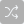 Page BreakPage Break